ПРАВИТЕЛЬСТВО КАЛУЖСКОЙ ОБЛАСТИПОСТАНОВЛЕНИЕВ соответствии с Законом Калужской области «О нормативных правовых актах органов государственной власти Калужской области» Правительство Калужской области ПОСТАНОВЛЯЕТ:1. Внести в постановление Правительства Калужской области от 31.01.2019  № 53 «Об утверждении государственной программы Калужской области «Развитие физической культуры и спорта в Калужской области» (в ред. постановлений Правительства Калужской области от 31.05.2019 № 333, от 22.07.2019 № 459, от 02.09.2019 № 553, от 18.12.2019              № 814, от 17.03.2020 № 199, от 02.06.2020 № 424) (далее – постановление) следующие изменения:1.1. В приложении «Государственная программа Калужской области «Развитие физической культуры и спорта в Калужской области» к постановлению                                   (далее - Программа):1.1.1. Строку 8 паспорта Программы изложить в следующей редакции:1.1.2. В разделе 3 «Обобщенная характеристика основных мероприятий государственной программы» Программы:1.1.2.1. В подразделе 3.1 «Подпрограмма «Развитие физической культуры, массового спорта и спорта высших достижений» подпункт 5.1.1 пункта 5 изложить в следующей редакции:«5.1.1. Решает задачу по повышению эффективности участия социально ориентированных некоммерческих организаций, осуществляющих деятельность в области физической культуры и спорта, в реализации мероприятий в сфере физической культуры                 и спорта.».1.1.2.2. Подраздел 3.3 «Подпрограмма «Развитие материально-технической базы для занятий населения области физической культурой и спортом» дополнить новым пунктом 9 следующего содержания:«9. Разработка проектной документации, в том числе проекта освоения лесов в соответствии с действующим законодательством для государственных учреждений сферы физической культуры и спорта».9.1. Краткая характеристика основного мероприятия:9.1.1. Обеспечение деятельности государственных учреждений сферы физической культуры и спорта в соответствии с действующим законодательством.9.2. Способствует достижению показателя:9.2.1.«Количество проектов, разработанных в соответствии с действующим законодательством для государственных учреждений сферы физической культуры и спорта 9.3. Краткая характеристика влияния на показатель:9.3.1. Позволит создать необходимые условия для деятельности учреждения в соответствии с действующим законодательством.».1.1.3. Раздел 5 «Объем финансовых ресурсов, необходимых для реализации государственной программы» Программы изложить в следующей редакции:«5. Объем финансовых ресурсов, необходимых для реализации 
государственной программы                                                (тыс. руб. в ценах каждого года)1.1.4. В разделе 6 «Подпрограммы государственной программы» Программы:1.1.4.1. В подразделе 6.1 «Подпрограмма 1 «Развитие физической культуры, массового спорта и спорта высших достижений» государственной программы» (далее – подпрограмма 1):1.1.4.1.1. В паспорте подпрограммы 1:1.1.4.1.1.1. Пункт 5 строки 4 «Задачи подпрограммы 1» изложить в следующей редакции:«5. Повышение эффективности участия социально ориентированных некоммерческих организаций, осуществляющих деятельность в области физической культуры и спорта, в реализации мероприятий в сфере физической культуры и спорта.».1.1.4.1.1.2. Строку 8 изложить в следующей редакции:1.1.4.1.2. Раздел 2 «Объем финансирования подпрограммы 1» подпрограммы 1 изложить в следующей редакции:«2. Объем финансирования подпрограммы 1(тыс. руб. в ценах каждого года)1.1.4.2. В подразделе 6.3 «Подпрограмма 3 «Развитие материально-технической базы для занятий населения области физической культурой и спортом» государственной программы» (далее – подпрограмма 3):1.1.4.2.1. В паспорте подпрограммы 3:1.1.4.2.1.1. Строку 5 дополнить новым пунктом 9 следующего содержания: «9. Разработка проектной документации, в том числе проекта освоения лесов в соответствии с действующим законодательством для государственных учреждений сферы физической культуры и спорта».1.1.4.2.1.2. Строку 6 дополнить новым пунктом 6 следующего содержания:«6. Количество разработанных проектов в соответствии с действующим законодательством для государственных учреждений сферы физической культуры и спорта».1.1.4.2.1.3. Строку 8 «изложить в следующей редакции:1.1.4.2.2. В разделе 1 «Показатели достижения целей и решения задач                подпрограммы 3» подпрограммы 3: 1.1.4.2.2.1. Таблицу «СВЕДЕНИЯ о показателях подпрограммы 3 и их значениях» дополнить новым пунктом 6 следующего содержания:1.1.4.2.3. Раздел 2 «Объем финансирования подпрограммы 3» изложить в следующей редакции:«2. Объем финансирования подпрограммы 3                                                                                                         (тыс. руб)1.1.4.2.4. В разделе 3 «Механизм реализации подпрограммы 3» подпрограммы 3:1.1.6.3.4.1. Дополнить новым пунктом 3.9 следующего содержания:«3.9. Реализация мероприятия по разработке проектной документации, в том числе проекта освоения лесов в соответствии с действующим законодательством для государственных учреждений сферы физической культуры и спорта» (пункт 9 раздела 4) осуществляется путем:1. Предоставления субсидий на иные цели государственным автономным учреждениям, в соответствии с порядком определения объема и условий предоставления из областного бюджета субсидий на иные цели государственным бюджетным и государственным автономным учреждениям, в отношении которых министерство спорта Калужской области осуществляет функции и полномочия учредителя, утвержденным постановлением Правительства Калужской области от 10.05.2011 № 252 «Об утверждении порядка определения объема и условий предоставления из областного бюджета субсидий на иные цели государственным бюджетным и государственным автономным учреждениям, в отношении которых министерство спорта Калужской области осуществляет функции и полномочия учредителя» (в ред. постановлений Правительства Калужской области            от 05.04.2013 № 174, от 15.01.2014 № 12, от 17.03.2014 № 182, от 18.05.2015 № 265,                      от 24.02.2016 № 119, от 29.03.2017 № 178, от 18.04.2019 № 247) (подпункт 9.1 пункта 9 раздела 4).».1.1.6.3.4.2. Пункты 3.9 - 3.10 считать пунктами 3.10 - 3.11 соответственно.1.1.6.3.5. Таблицу раздела 4 «Перечень программных мероприятий подпрограммы «Развитие материально-технической базы для занятий населения области физической культурой и спортом» подпрограммы 3 дополнить новым пунктом 9 следующего содержания:2. Настоящее постановление вступает в силу со дня его официального опубликования.Губернатор Калужской области                                                                           В.В. ШапшаПояснительная запискак проекту постановления Правительства Калужской области «О внесении изменений в постановление Правительства Калужской области от 31.01.2019 № 53 «Об утверждении государственной программы Калужской области «Развитие физической культуры и спорта в Калужской области» (в ред. постановления Правительства Калужской области от 31.05.2019 № 333, от 22.07.2019 № 459, от 02.09.2019 № 553, от 18.12.2019 № 814, от 17.03.2020 № 199, от 02.06.2020 № 424)Проект постановления Правительства Калужской области «О внесении изменений в постановление Правительства Калужской области от 31.01.2019 № 53 «Об утверждении государственной программы Калужской области «Развитие физической культуры и спорта в Калужской области» (в ред. постановления Правительства Калужской области от 31.05.2019 № 333, от 22.07.2019 № 459, от 02.09.2019 № 553, от 18.12.2019 № 814, от 02.06.2020 № 424) (далее – проект) разработан министерством спорта Калужской области в соответствии с Законом Калужской области «О нормативных правовых актах органов государственной власти Калужской области».Целью проекта является корректировка индикаторов (показателей) государственной программы Калужской области, утвержденной постановлением Правительства Калужской области (в ред. постановлений Правительства Калужской области от 31.05.2019 № 333, от 22.07.2019 № 459, от 02.09.2019 № 553, от 18.12.2019 № 814, от 17.03.2020 № 199, от 02.06.2020 № 424) в соответствии с индикаторами (показателями) государственной программы Российской Федерации, утвержденной постановлением Правительства Российской Федерации от 15.04.2014 № 302 (в ред. постановлений Правительства Российской Федерации от 16.08.2014 № 821, от 21.05.2015 № 488, от 24.07.2015 № 754, от 16.09.2015 № 982, от 10.03.2016 № 179, от 25.05.2016 № 464, от 01.07.2016 № 619, от 30.03.2017 № 362, от 23.05.2017 № 613, от 22.11.2017 № 1414, от 05.12.2017 № 1471, от 14.12.2017 № 1553, от 30.03.2018 № 351, от 09.06.2018 № 666, от 20.11.2018 № 1391, от 25.01.2019 № 40, от 29.03.2019 № 372, от 30.11.2019 № 1556, от 20.03.2020 № 314).А так же в связи с необходимостью приобретения дополнительного спортивного инвентаря, мебели, инвентаря для пищеблока для ввода в эксплуатацию спортивного комплекса «Дворец спорта» в 2020 году подпункт 7.1 пункта 7 подпрограммы 1 «Развитие физической культуры, массового спорта и спорта высших достижений» изложен в новой редакции.В целях обеспечения безопасности, надежности и проверки качества, количества и безопасности поставляемого оборудования, а также его монтажа (укладки) в рамках реализации регионального проекта «Спорт – норма жизни» необходимо проведение экспертизы с привлечением экспертов, экспертных организаций в соответствии со ст. 94 - ФЗ № 44 подпрограмма 3 «Развитие материально-технической базы для занятий населения области физической культурой и спортом» дополнена новым основным мероприятием: «Экспертиза результатов, предусмотренных контрактами, заключенными для реализации мероприятий регионального проекта «Спорт – норма жизни».Объемы финансовых ресурсов, необходимых для реализации государственной программы указаны в соответствии со сводной бюджетной росписью областного бюджета по состоянию на 24.07.2020 года.Для исполнения предлагаемого проекта постановления дополнительные ассигнования не потребуются.Принятие данного проекта постановления не потребует отмены, приостановления действия или признания утратившими силу действующих нормативных правовых актов Калужской области.Министр спортаКалужской области                                                                                 А.Ю. ЛогиновМ.С. Гришакова(4842) 71 93 82О внесении изменений в постановление Правительства Калужской области 
от 31.01.2019 № 53 «Об утверждении государственной программы Калужской области «Развитие физической культуры и спорта в Калужской области» (в ред. постановлений Правительства Калужской области        от 31.05.2019 № 333, от 22.07.2019           № 459, от 02.09.2019 № 553, от 18.12.2019 № 814, от 17.03.2020 № 199, от 02.06.2020 № 424, от 24.09.2020 № 743)«8. Объемы финансиро-вания государст-венной программы за счет бюджетных ассигнова-нийНаиме-нование показа-теляВсего (тыс. руб.)в том числе по годам:в том числе по годам:в том числе по годам:в том числе по годам:в том числе по годам:в том числе по годам:«8. Объемы финансиро-вания государст-венной программы за счет бюджетных ассигнова-нийНаиме-нование показа-теляВсего (тыс. руб.)201920202021202220232024«8. Объемы финансиро-вания государст-венной программы за счет бюджетных ассигнова-нийВСЕГО12816611,7532389093,3684240091,5911424469,8941351056,9001661500,0001750400,000«8. Объемы финансиро-вания государст-венной программы за счет бюджетных ассигнова-нийв том числе по источ-никам финан-сирова-ния:«8. Объемы финансиро-вания государст-венной программы за счет бюджетных ассигнова-нийСредст-ва област-ного бюдже-та9093139,7131312662,7282261515,0911057560,4941049501,4001661500,0001750400,000«8. Объемы финансиро-вания государст-венной программы за счет бюджетных ассигнова-нийСредст-ва феде-рально-го бюдже-та3723472,041076430,641978576,5366909,4301555,50,0000,000»Наименование показателяВсегов том числе по годамв том числе по годамв том числе по годамв том числе по годамв том числе по годамв том числе по годамНаименование показателяВсего20192020202120222023202412921098,7712491871,1564241756,3771424492,1161351079,1221661500,0001750400,000в том числе:1. По подпрограммам:1.1. Подпрограмма 1 «Развитие физической культуры, массового спорта и спорта высших достижений»7913473,3581578356,0783335650,947480306,956460962,461984648,4581073548,4581.2. Подпрограмма 2 «Повышение эффективности управления развитием отрасли физической культуры и спорта и системы подготовки спортивного резерва в Калужской области»4068071,427580534,099752483,775794343,130794314,665573197,879573197,8791.3. Подпрограмма 3 «Развитие материально-технической базы для занятий населения области физической культурой и спортом»601888,700280266,63895412,43691262,23037123,89648911,75048911,7502. Обеспечение реализации государственной программы337665,28652714,34158209,21958579,80058678,10054741,91354741,913в том числе:- министерство спорта Калужской области189650,93830622,53431922,70432200,00032298,30031303,70031303,700- государственное казенное учреждение Калужской области «Централизованная бухгалтерия в сфере спорта»148014,34822091,80726286,51526379,80026379,80023438,21323438,213По источникам финансирования:в том числе:бюджетные ассигнования - итого12816611,7532389093,3684240091,5911424469,8941351056,9001661500,0001750400,000в том числе:средства областного бюджета9093139,7131312662,7282261515,0911057560,4941049501,4001661500,0001750400,000средства федерального бюджета3723472,0401076430,6401978576,500366909,400301555,5000,0000,000иные источники (справочно) - итого104487,018102777,7881664,78622,22222,2220,00,0в том числе:средства местных бюджетов104487,018102777,7881664,78622,22222,2220,00,0»«8. Объемы финансирования подпрограммы 1 за счет бюджетных ассигнованийНаименование показателяВсего (тыс. руб.)В том числе по годамВ том числе по годамВ том числе по годамВ том числе по годамВ том числе по годамВ том числе по годам«8. Объемы финансирования подпрограммы 1 за счет бюджетных ассигнованийНаименование показателяВсего (тыс. руб.)201920202021202220232024«8. Объемы финансирования подпрограммы 1 за счет бюджетных ассигнованийВСЕГО7871033,9581535916,6783335650,947480306,956460962,461984648,4581073548,458«8. Объемы финансирования подпрограммы 1 за счет бюджетных ассигнованийВ том числе:«8. Объемы финансирования подпрограммы 1 за счет бюджетных ассигнованийсредства областного бюджета4510856,518623071,0381440036,247197691,456191860,861984648,4581073548,458«8. Объемы финансирования подпрограммы 1 за счет бюджетных ассигнованийсредства федерального бюджета3360177,440912845,6401895614,700282615,500269101,6000,0000,000»Наименование показателяВсегоВ том числе по годамВ том числе по годамВ том числе по годамВ том числе по годамВ том числе по годамВ том числе по годамНаименование показателяВсего201920202021202220232024ВСЕГО7913473,3581578356,0783335650,947480306,956460962,461984648,4581073548,458в том числе:по источникам финансирования:бюджетные ассигнования7871033,9581535916,6783335650,947480306,956460962,461984648,4581073548,458в том числе:- средства областного бюджета4510856,518623071,0381440036,247197691,456191860,861984 648,4581073548,458- средства федерального бюджета 3360177,440912845,6401895614,700282615,500269101,600--иные источники (справочно) - итого42439,40042439,400-----в том числе:средства местных бюджетов 42439,40042439,400-----по участникам 
и источникам финансирования подпрограммы:министерство спорта Калужской области2890784,244151340,427319 950,379180648,261180648,261984648,4581073548,458в том числе:средства областного бюджета2890784,244151340,427319 950,379180648,261180648,261984648,4581073548,458министерство строительства 
и жилищно-коммунального хозяйства Калужской области4979831,1871384157,7243015700,568299658,695280314,200--в том числе:средства областного бюджета1619653,747471312,0841120085,86817043,19511212,600--средства федерального бюджета3360177,440912845,6401895614,700282615,500269101,600--министерство образования и науки Калужской области418,527418,527-----в том числе:средства областного бюджета418,527418,527-----органы местного самоуправления Калужской области 
(по согласованию)42439,40042439,400-----в том числе:средства местных бюджетов42439,40042439,400-----»«8. Объемы финансирования подпрограммы 3 за счет бюджетных ассигнованийНаимено-вание показателяВсего (тыс. руб.)В том числе по годамВ том числе по годамВ том числе по годамВ том числе по годамВ том числе по годамВ том числе по годам«8. Объемы финансирования подпрограммы 3 за счет бюджетных ассигнованийНаимено-вание показателяВсего (тыс. руб.)201920202021202220232024«8. Объемы финансирования подпрограммы 3 за счет бюджетных ассигнованийВСЕГО540 298,393219 928,25094 160,51791 262,23037 123,89648 911,75048 911,750«8. Объемы финансирования подпрограммы 3 за счет бюджетных ассигнованийВ том числе:«8. Объемы финансирования подпрограммы 3 за счет бюджетных ассигнованийсредства областного бюджета208 082,89359 457,95020 571,91716 341,53013 887,99648 911,75048 911,750«8. Объемы финансирования подпрограммы 3 за счет бюджетных ассигнованийсредства федераль-ного бюджета332215,500160470,30073 588,60074 920,70023 235,900--»«5Количество разработанных проектов в соответствии с действующим законодательством для государственных учреждений сферы физической культуры и спорта».ед.---2----»Наименование показателяВсегоВ том числе по годамВ том числе по годамВ том числе по годамВ том числе по годамВ том числе по годамВ том числе по годамНаименование показателяВсего201920202021202220232024ВСЕГО601 888,700280 266,63895 412,43691 262,23037 123,89648 911,75048 911,750в том числе:по источникам финансирования:бюджетные ассигнования540 298,393219 928,25094 160,51791 262,23037 123,89648 911,75048 911,750в том числе:- средства областного бюджета208 082,89359 457,95020 571,91716 341,53013 887,99648 911,75048 911,750- средства федерального бюджета332215,500160470,30073588,60074920,70023235,900--иные источники (справочно) - итого61590,30760338,3881251,919----в том числе:средства местных бюджетов61590,30760338,3881251,919----по участникам и источникам финансирования подпрограммы:министерство спорта Калужской области540 298,393219 928,25094 160,51791 262,23037 123,89648 911,75048 911,750в том числе:средства областного бюджета208 082,89359 457,95020 571,91716 341,53013 887,99648 911,75048 911,750средства федерального бюджета332215,500160470,30073588,60074920,70023235,900--органы местного самоуправления Калужской области (по согласованию)61590,30760338,3881251,919----в том числе:средства местных бюджетов61590,30760338,3881251,919----»«9Разработка проектной документации, в том числе проекта освоения лесов в соответствии с действующим законодательством для государственных учреждений сферы физической культуры и спорта2020Министерство спорта Калужской областиСредства областного бюджетаНет9.1Предоставление субсидий на иные цели государственным бюджетным учреждениям, в отношении которых министерство спорта Калужской области осуществляет функции и полномочия учредителя2020Министерство спорта Калужской областиСредства областного бюджетаНет»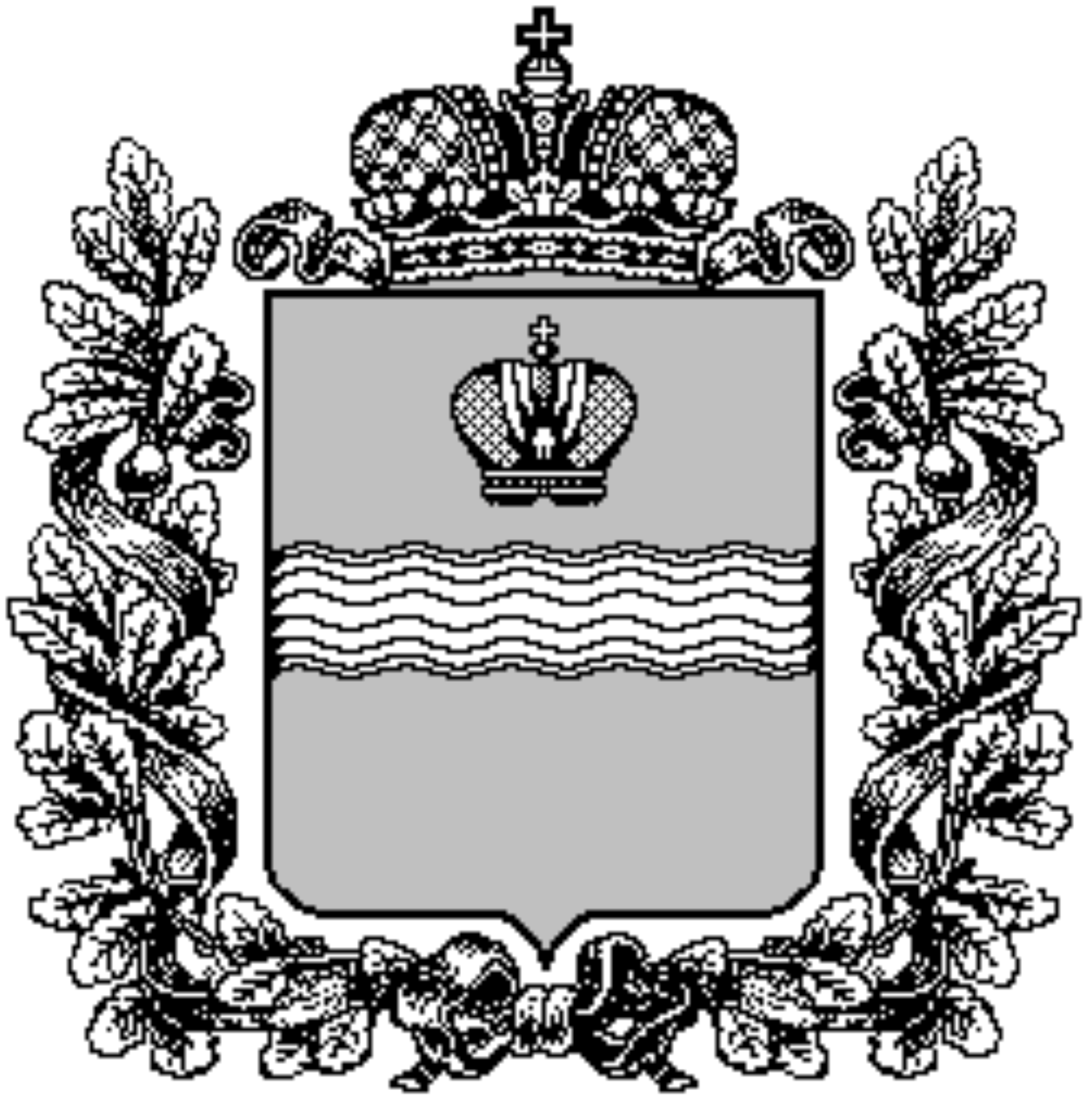 